Итоги конкурса.23 октября 2017 года на аппаратном совещании подведены итоги районного конкурса «Сельская территория образцового содержания»  на территории Каменского городского округа в 2017 году». Конкурс проводится седьмой год подряд. В конкурсную комиссию представлено 13 заявок, что составляет всего 30,2 % от числа участников в 2016 году. Это связано с существенными изменениями условий конкурса, а именно введением новых номинаций.Так в 2017 году стартовал  приоритетный проект «Формирование комфортной городской среды на территории Свердловской области» в связи с чем, были утверждены новые номинации: «Лучшая придомовая территория многоквартирного дома», «Лучшая территория общего пользования», «Лучшая территория хозяйствующих субъектов».В этом году победителем конкурса стало предприятие ПАО «Каменское» в номинации «Лучшая территория хозяйствующих субъектов». Членов комиссии поразил благоустройство территории молочно-товарной фермы крупно-рогатого скота. Работники предприятия смогли по современному подойти к благоустройству территории. Современный комплексный подход позволил поднять на новый уровень отношение работников фермы – трактористов, доярок, скотников к своему рабочему месту. Асфальтовые дорожки, ухоженные цветочные клубы, скамейки, беседки, интересные композиции из вторичных материалов, приятная музыка позволяют создать хорошее настроение работникам, что,  безусловно, приводит к повышению производительности труда. Администрация Каменского городского округа надеется в следующем году увидеть новых участников конкурсов с новыми идеями.   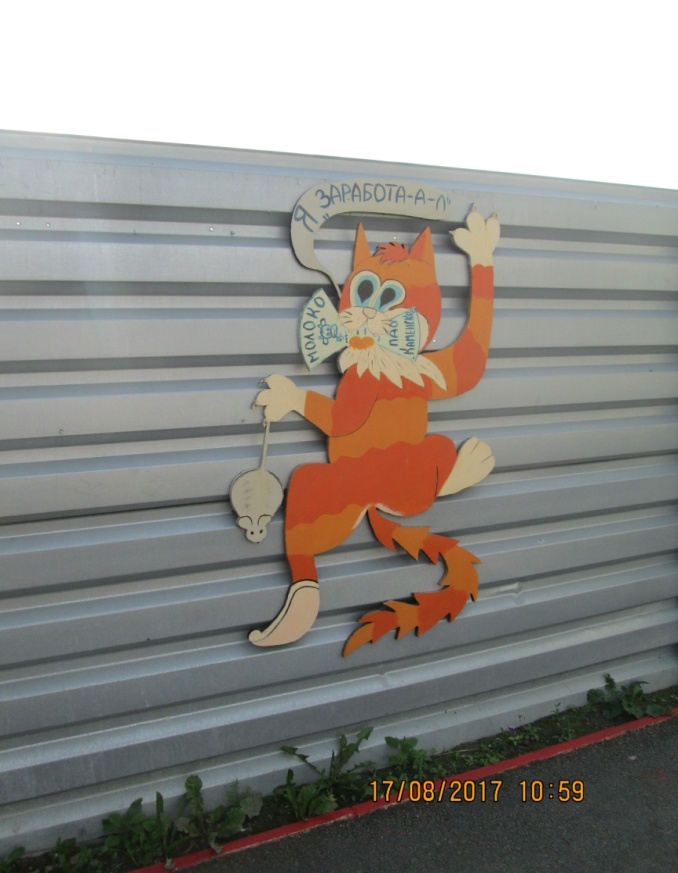 	Такой интересный котик встречает работников фермы ПАО «Каменское»Территория фермы ПАО «Каменское»
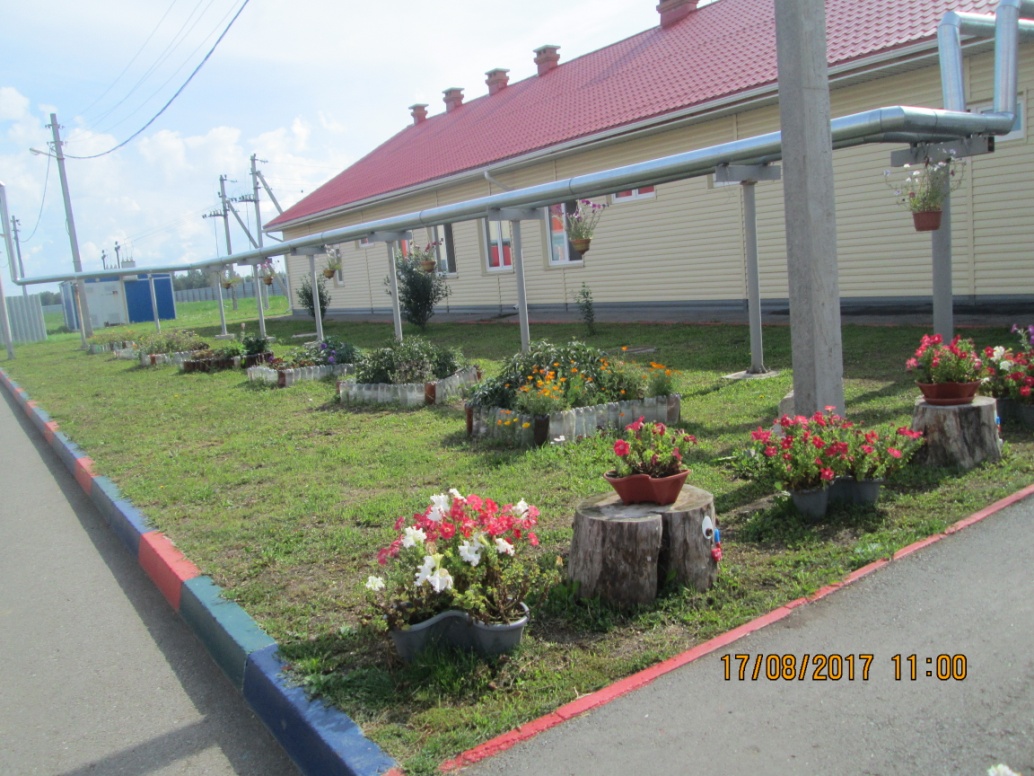 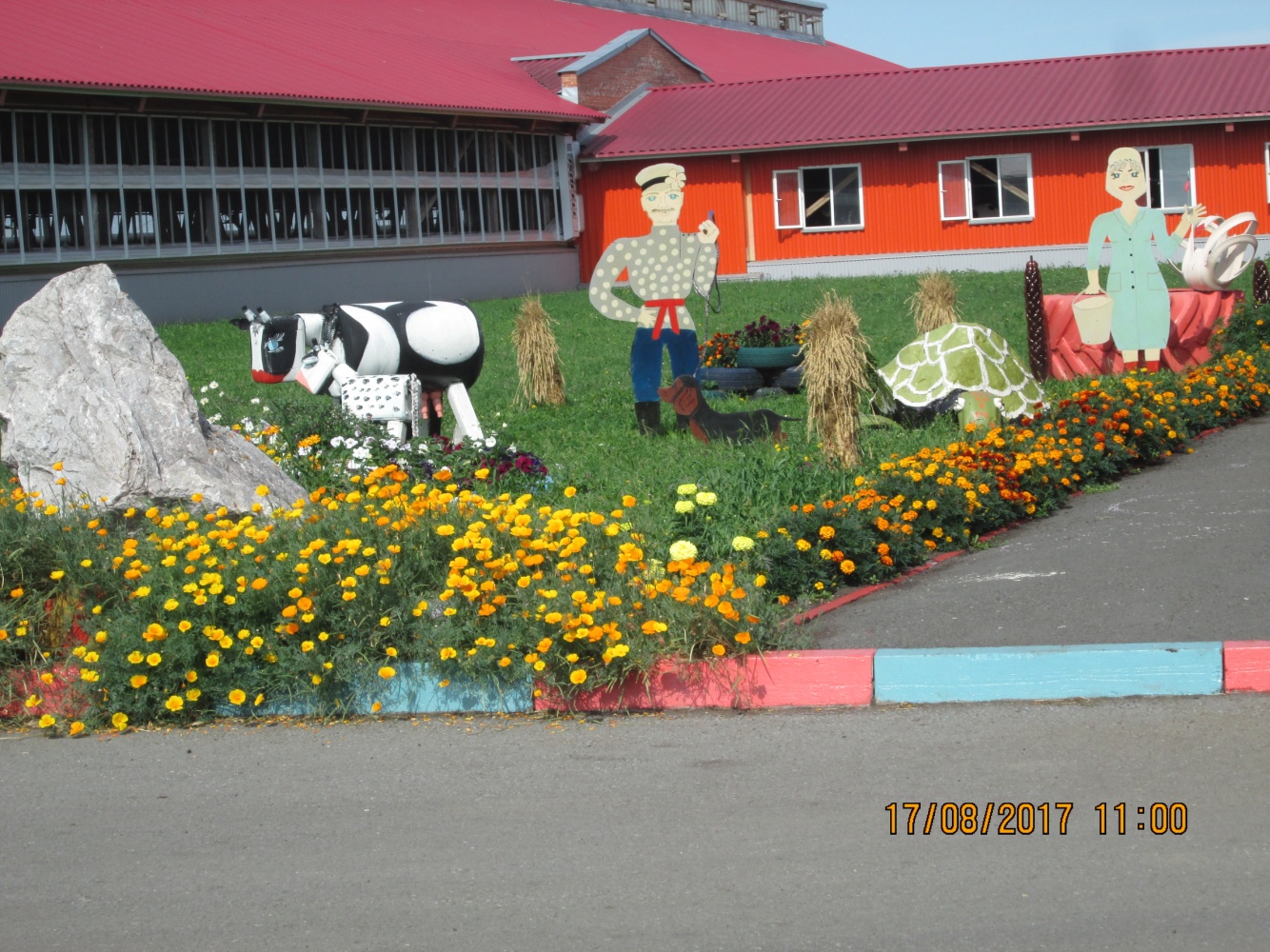 Дружная компания на территории фермы ПАО «Каменское»Информацию подготовила ведущий специалистАдминистрации Каменского городского округа О.С.Суворова